МАТЕМАТИКА, 6 класс, VMK N.• 1Вариант N.• 1, Октябрь 2017МАТЕМАТИКА, 6 класс, VMK N.• 1Вариант N.• 1, Октябрь 2017Краевая диагностическая работа по МАТЕМАТИКЕ YMK № 1Фамилия, имя 		 класс 6 « 	»,  СОШ	г.(р-на)  		ВАРИАНТ   №   1 ИНСТРУКЦИЯ   ПО  ВЫПОЛНЕНИЮ РАБОТЫРабота состоит из 8 заданий. На выполнение всей работы отводится 45 минут.При выполнении 1 - 7 заданий нужно указывать только ответы. При эТОм:если к заданию приводятся варианты ответов (четыре ответа, из них верный только один), то надо обвести кружком цифру, соответствую- щую  верному ответу;если ответы к заданию не приводятся,  то полученный ответ надо впи-сать в отведенном для этого месте.Если вы ошиблись при выборе ответа, то зачеркните отмеченную циф- ру и обведите нужную.В случае записи неверного ответа зачеркните его и запишите новый. Задание 8 выполняется  на обратной стороне текста с заданиями с за-писью хода решения. Текст задания можно не переписывать.Желаем ycnexa!Запишите в метрах длину садовой дорожки, равную 40 м 8 см. 1)  40,8 м	2)	4,08 м   3)	408 м	4)	40,08 мДетская комната прямоугольной формы имеет длину 6 м и ширину 4 м. Найдите площадь комнаты.1)  10 м'	2)	20 м2	3)	24 м'	4)	28 м'Бак для воды имеет форму куба. Вычислите объем бака, если длина его ребра равна 8 м.1)   6400 м'     2)    800 м'    3)     512 м'    4) 24 м'В таблице приведены результаты контрольной работы по математике в шестых классах гимназии. Найдите, сколько всего учащихся получили по этой работе «4» и «5».Найдите значение выражения 1272 :12 —16 6.Ответ.  	1)  31	2)  35	3)  364)  37Найдите значение выражения 24,8 - 4,5 + 13, 2.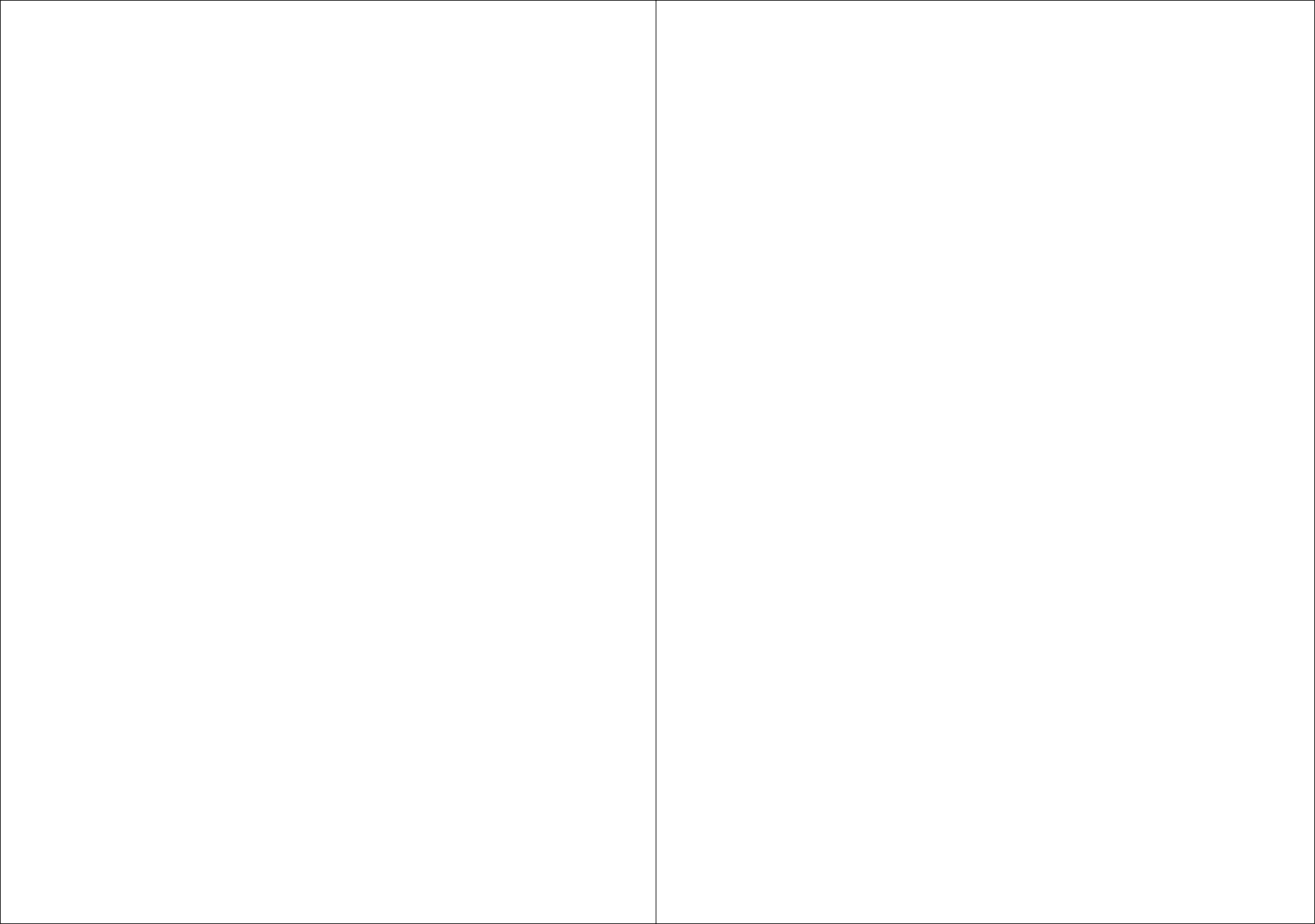 Ответ.  	Из 20 футбольных матчей, сыгранных клубом «Маяк», победой закон- чились 16 игр, в остальных были зафиксированы поражения. Сколько процентов матчей выиграл «Маяк»?Ответ.  	Министерство образования, науки и молодежной политики Краснодарского краяГБОV ИРО Краснодарского краяИз города А в город В в 10.00 выехали одновременно два автобуса с туристами с одинаковой скоростью 60 км/ч. Они двигаются с постоянной скоростью, без остановок и в город В по расписанию прибывают в 13.00. С какой скоростью должен проехать весь путь первый автобус, чтобы прибыть в город В на полчаса раньше второго?Министерство образования, науки и молодежной политики Краснодарского края ГБОV ИРО Краснодарского краяМАТЕМАТИКА, 6 класс, VMK N.• 1Вариант N.• 2, Октябрь 2017МАТЕМАТИКА, 6 класс, VMK N.• 1Вариант N.• 2, Октябрь 2017Краевая диагностическая работа по МАТЕМАТИКЕ YMK № 1Фамилия, имя 		 класс 6 « 	»,  СОШ	г.(р-на)  		ВАРИАНТ №2ИНСТРУКЦИЯ ПО ВЫПОЛНЕНИЮ РАБОТЫРабота состоит из 8 заданий. На выполнение всей работы отводится 45 минут.При выполнении 1 - 7 заданий нужно указывать только ответы. При эТОм:если к заданию приводятся варианты ответов (четыре ответа, из них верный только один), то надо обвести кружком цифру, соответствую- щую  верному ответу;если ответы к заданию не приводятся,  то полученный ответ надо впи-сать в отведенном для этого месте.Если вы ошиблись при выборе ответа, то зачеркните отмеченную цифру и обведите нужную.В случае записи неверного ответа зачеркните его и запишите новый. Задание 8 выполняется  на обратной стороне текста с заданиями с за-писью хода решения. Текст задания можно не переписывать.Желаем ycnexa!1. Найдите значение выражения 1456 :14 + 19 4Запишите длину в метрах шарфа Саши, равную 102 см. 1)  10,2 м	2)	1,2 м	3)	1,02 м  4)	0,102 мКвадратный лист бумаги имеет площадь, равную 64 см'. Найдите дли- ну его стороны.1)  16 см	2)	8 см	3)	6,4 см	4)	4 смКонтейнер для зерна имеет форму прямоугольного параллелепипеда. Вычислите объем контейнера, если его измерения равны 2 м, 3 м, 7 м.1)   12 м'         2)    24 м'      3)     42 м'      4) 84 м'В таблице приведены результаты oпpoca учащихся шестых классов о занятиях спортом. Найдите, сколько всего мальчиков и девочек занима- ются плаванием?Ответ.  	Найдите значение выражения 23,5 3,4 —15, 6.1)  19	2)  233)  244)  26Ответ.  	Известно, что в коллекции Маши 60 марок с видами городов. Сколько всего марок у Маши, если 30 % коллекции составляют марки с видами городов?Ответ.  	Министерство образования, науки и молодежной политики Краснодарского края ГБОУ ИРО Краснодарского краяИз города в поселок, расстояние между которыми равно 45 км, выехали одновременно мотоциклист со скоростью 30 км/ч и велосипедист со ско- ростью 15 км/ч. Они едут с постоянными скоростями, без остановок. На сколько минут позже мотоциклиста прибудет в поселок велосипедист?Министерство образования, науки и молодежной политики Краснодарского края ГБОУ ИРО Краснодарского краяМАТЕМАТИКА, 6 класс, VMK N.• 1Вариант N.• 3, Октябрь 2017МАТЕМАТИКА, 6 класс, VMK N.• 1Вариант N.• 3, Октябрь 2017Краевая диагностическая  работа  по МАТЕМАТИКЕYMK № 1Фамилия, имя 		 класс 6 « 	»,  СОШ	г.(р-на)  		ВАРИАНТ №3ИНСТРУКЦИИ ПО ВЫПОЛНЕНИЮ РАБОТЫРабота состоит из 8 заданий. На выполнение всей работы отводится 45 минут.При выполнении 1 - 7 заданий нужно указывать только ответы. При этом:если к заданию приводятся  варианты ответов  (четыре  ответа, из нихверный только  один), то надо обвести  кружком  цифру, соответствую-Длину веревки, равную 304 мм, выразите в сантиметрах.1)  3,04 см	2)	30,04 см	3)	30,4 см	4)	3040 смСторона декоративной салфетки квадратной формы равна 30 см. Найдите площадь этой салфетки.1)  60 см'	2)	120 см'	3)	300 см2	4)	900 см2Размеры классной комнаты равны 4 м, 5 м, 3 м. Найдите объем воздуха в этой комнате.щую верному ответу;если ответы к заданию не приводятся,  то полученный ответ надо впи-1)   12 м'2)	24 м'3)	60 м'	4)	120 м'сать в отведенном для этого месте.2. Если вы ошиблись при выборе ответа, то зачеркните отмеченную цифру и обведите нужную.В случае записи неверного ответа зачеркните его и запишите новый. Задание 8 выполняется  на обратной стороне текста с заданиями с за-писью хода решения. Текст задания можно не переписывать.Желаем ycnexa!1. Найдите значение выражения 1484 :14 + 12 - 7.7. В таблице приведены результаты измерения дневной температуры в течение недели октября. Найдите разницу между температурой в среду и температурой в четверг.Ответ.  	2)   7 С3)   11‘С4)  1PСНайдите значение выражения 2, 4 12,5 —18, 9.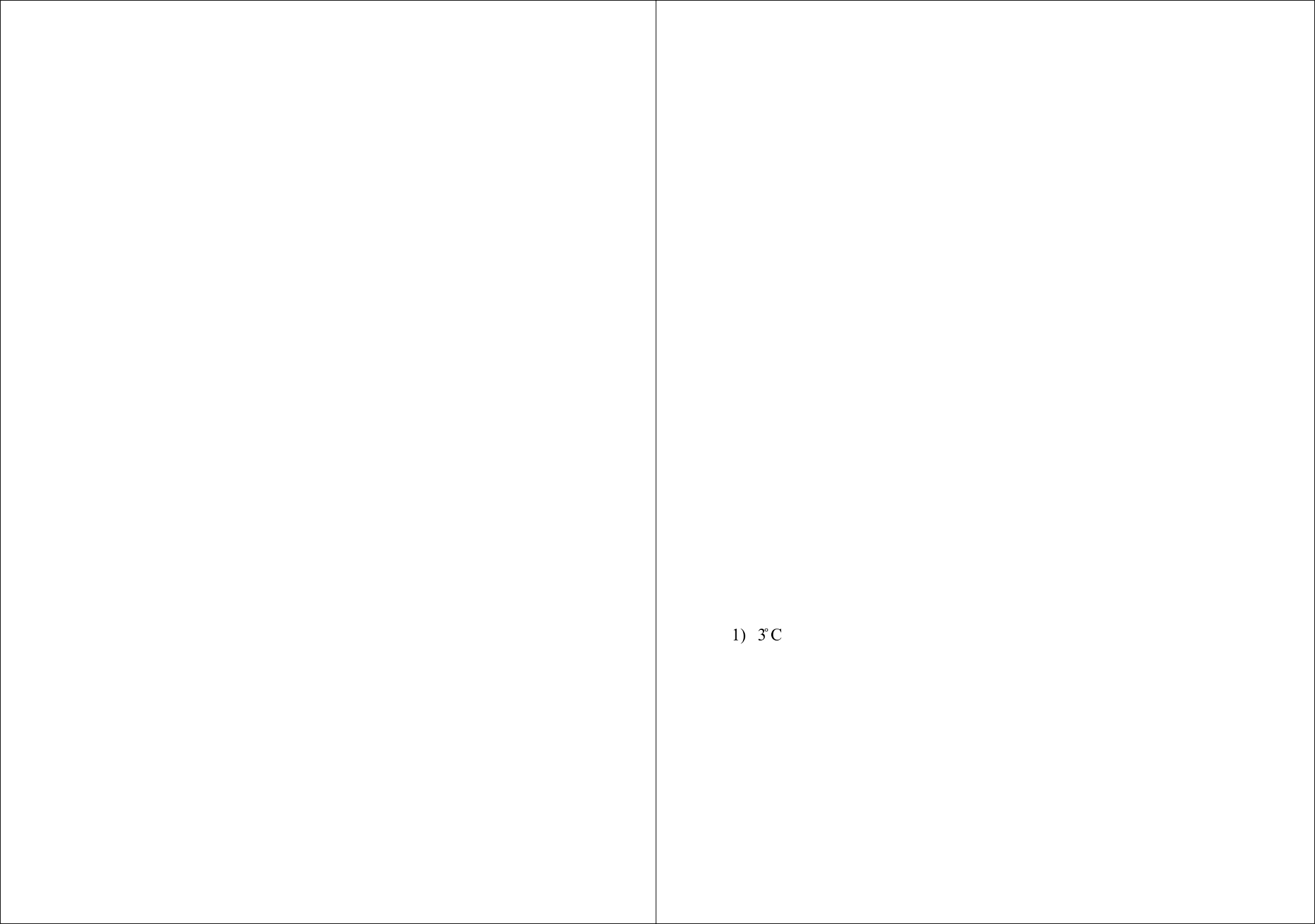 Ответ.  	Холодильник летом стоит 30000 рублей. Зимой цена холодильника со- ставляет 80% от его летней цены. Сколько стоит холодильник зимой?Ответ.  	Министерство образования, науки и молодежной политики Краснодарского края ГБОУ ИРО Краснодарского краяМаша выехала в 11.00 на скутере из города в деревню  со скоростью  24 км/ч. Через 30 минут вслед за ней в деревню на мотоцикле выехал Ko- ля. Они едут с постоянными скоростями без остановок. Найдите скорость Коли, если он прибыл в деревню одновременно с Машей в 13.00?Министерство образования, науки и молодежной политики Краснодарского края ГБОУ ИРО Краснодарского краяМАТЕМАТИКА, 6 класс, VMK N.• 1Вариант N° 4 Октябрь 2017МАТЕМАТИКА, 6 класс, VMK N.• 1Вариант N° 4 Октябрь 2017Краевая диагностическая работа по МАТЕМАТИКЕ YMK № 1Фамилия, имя 		 класс 6 « 	»,  СОШ	г.(р-на)  		ВАРИАНТ №4ИНСТРУКЦИЯ ПО ВЫПОЛНЕНИЮ РАБОТЫРабота состоит из 8 заданий. На выполнение всей работы отводится 45 минут.При выполнении 1 - 7 заданий нужно указывать только ответы. При эТОм:если к заданию приводятся  варианты ответов  (четыре  ответа, из нихВыразите в метрах высоту столба, равную 4 м 70 см.1)  4,7 м	2)	4,07 м	3)	4,007 м	4)	0,470 мИзвестно, что ковер прямоугольной формы имеет длину 4 м и шири- ну 3 м. Найдите его площадь.1)  7 м2	2)	12 м'	3)	14 м2	4)	24 м'Объем куба равен 64 м'.  Найдите длину его ребра.верный только  один), то надо обвести  кружком  цифру, соответствую-щую верному ответу;если ответы к заданию не приводятся,  то полученный ответ надо впи-1)   16 м8 м4 м2 мсать в отведенном для этого месте.2. Если вы ошиблись при выборе ответа, то зачеркните отмеченную цифру и обведите нужную.В случае записи неверного ответа зачеркните его и запишите новый. Задание 8 выполняется  на обратной стороне текста с заданиями с за-писью хода решения. Текст задания можно не переписывать.Желаем ycnexa!1. Найдите значение выражения 1728 :16 — 6 13.7. В таблице приведены результаты проведения диктанта в шестых клас- сах лицея. Найдите,  на сколько  больше  в школе  учащихся, получивших«4», чем получивших «5»?Ответ.  	1)  92)  103)  114)  12Найдите значение выражения 3,5  12,8 + 16,3.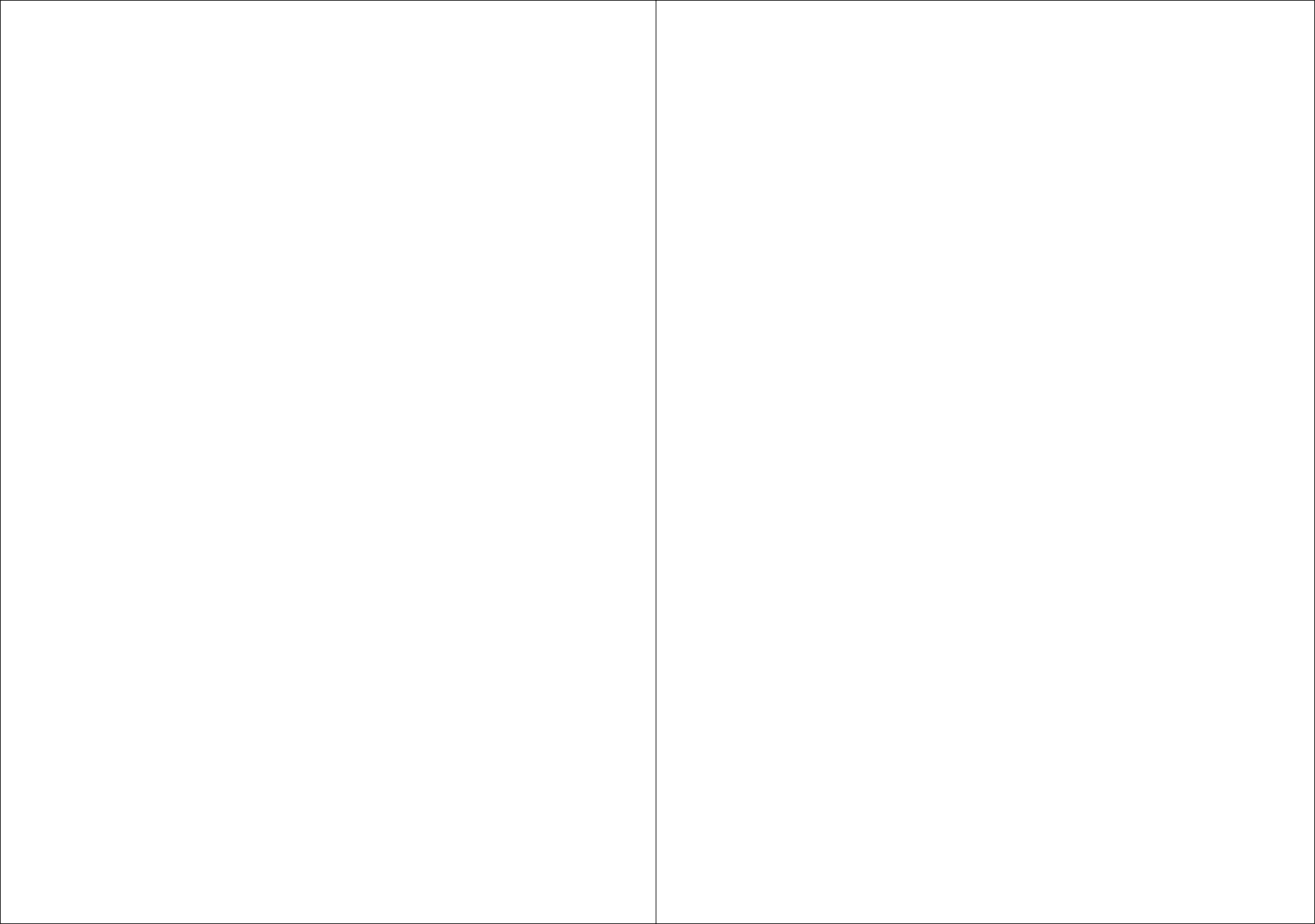 Ответ.  	В ящике хранятся грецкие орехи и фундук. Известно, что грецких ope- хов 5 кг, и они составляют 20 % от массы всех орехов. Найдите общую массу орехов в ящике.Ответ.  	Министерство образования, науки и молодежной политики Краснодарского края ГБОУ ИРО Краснодарского края8. Из города М в город N, расстояние между которыми 150 км, в 08.00 каждый день выезжает мотоциклист с постоянной,  обычной  скоростью 45 км/ч. Он движется без остановок. Если скорость мотоциклиста  будет на всем пути на 15 км/ч меньше, чем обычно, то в какое время он приедет в город N?Министерство образования, науки и молодежной политики Краснодарского края ГБОУ ИРО Краснодарского краяДень неделиПон.Вт.Cp.Чет.Пят.Cy6.Воск.Температура, ’С121118614129Оценка«2»«3»«4»«5»Число учащихся314219